AMCP Fundraising Order FormName:      _____________________________			ID# _____________________________Phone: __________________________ 		                	Circle One:	1st Year           2nd Year E-mail:      _____________________________		Unisex Tanks $15 ea. (Black tank with sky blue font OR White tank with Sky Blue font) X____ for $15 each. (Total = $_____)AMCP Fundraising Order FormName:      _____________________________			ID# _____________________________Phone: __________________________ 		                	Circle One:	1st Year           2nd Year E-mail:      _____________________________		Unisex Tanks $15 ea. (Black tank with sky blue font OR White tank with Sky Blue font) X____ for $15 each. (Total = $_____)SizeTank QtyBlack or WhiteSmall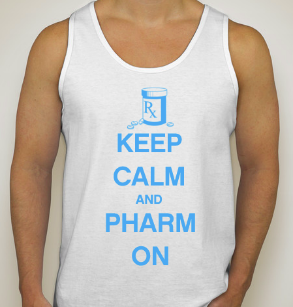 MediumLargeX-Large2X-LargeSizeTank Qty.Black or WhiteSmallMediumLargeX-Large2X-Large